              		OBEC DOLNÉ SRNIE  	   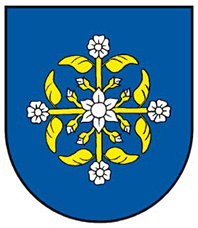 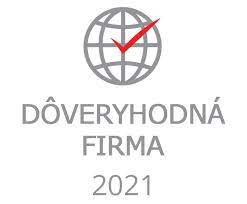                                                                          FOO z n á m e n i eo vzniku poplatkovej povinnosti k poplatku za komunálny odpadIdentifikačné údaje poplatníka : Meno : .................................Priezvisko :.............................................................. Titl.: ...........Rodné číslo :  ...........................................................Adresa trvalého pobytu : ............................................................................................................Adresa prechodného pobytu/nehnuteľnosti : .............................................................................Vznik poplatkovej povinnosti /dátum/ : ............................................................................Identifikačné údaje osôb, za ktoré poplatník plní povinnosti poplatníka :       Meno:                          Priezvisko:                Titl.     Dátum narodenia:        Poznámka:  1/    ................................      ..........................       ........    ............................      ...........................2/    ................................      ..........................       ........     ...........................       ..........................3/   .................................      ..........................       ........     ............................      ..........................   4/   .................................      ..........................       ........     ............................      ..........................5/   ..................................     ..........................       ........      ............................     ..........................6/    .................................     ..........................       .........     .............................    ..........................(v prípade ďalších osôb uveďte ich identifikačné údaje na zadnej strane tohto ohlásenia)Svojim podpisom potvrdzujem, že všetky uvedené údaje sú pravdivé a zodpovedám za prípadné škody, ktoré vzniknú uvedením nepravdivých alebo neúplných údajov.Platiteľ poplatku je povinný správcovi poplatku v rámci oznamovacej povinnosti ohlásiť všetky skutočnosti potrebné               na vyrubenie poplatku a to do 30 dní keď nastala skutočnosť, ktorá má vplyv na vznik, zánik   poplatkovej povinnosti, ako aj v prípade ak došlo k zmene už ohlásených údajov. Dátum ............................................                                                             Podpis ...................................................Súhlas so spracúvaním osobných údajovZákon č. 18/2018 Z. z. o ochrane osobných údajov a o zmene a doplnení niektorých zákonov publikovaný v Zbierke zákonov SR s účinnosťou od 25.5.2018Udeľujem týmto súhlas so spracovaním mojich osobných údajov podľa Zákona            č. 18/2018 Z. z. o ochrane osobných údajov a o zmene a doplnení niektorých zákonov publikovaný v Zbierke zákonov SR s účinnosťou od 25.5.2018.Podpis dotknutej osoby: ..........................................................                                                        